IntroduçãoO presente documento visa divulgar as características das duas provas (auditiva/escrita e oral)de equivalência à frequência do ensino secundário da disciplina de Inglês, a realizar no presente ano letivo pelos alunos que se encontram abrangidos pelos planos de estudo em vigor.As informações apresentadas neste documento não dispensam a consulta da legislação referida e do Programa da disciplina.O presente documento dá a conhecer os seguintes aspetos relativos à prova:.Objeto de avaliação;.Características e estrutura da prova;.Critérios gerais de classificação;.Duração;.Material.Este documento deve ser dado a conhecer aos alunos, para que fiquem devidamente informados sobre a prova que irão realizar.Importa ainda referir que, nas provas desta disciplina, o grau de exigência decorrente dos itens do enunciado e o grau de aprofundamento evidenciado nos critérios de classificação estão balizados pelo Programa, em adequação ao nível de ensino a que o exame diz respeito.Objeto de AvaliaçãoAs duas provas (auditiva/escrita e oral) a que esta informação se refere, têm por referência os documentos curriculares em vigor (o programa da disciplina, o Perfil dos Alunos à Saída da Escolaridade Obrigatória e as aprendizagens essenciais da disciplina de Inglês - Nível de Continuação da Formação Específica de 12º ano). Considera ainda as orientações presentes no Quadro Europeu Comum de Referência para as Línguas – QECR).As Aprendizagens Essenciais da disciplina de Inglês centram-se nas competências comunicativa, intercultural e estratégica. Por este motivo, a prova apresenta, de modo geral, opções semelhantes para a sua estrutura. São objeto de avaliação a compreensão do oral, o uso da língua, a leitura, a interação e produção escritas e a interação e produção orais.Características e Estrutura das ProvasA prova é realizada em dois momentos distintos. Num momento, são avaliados a compreensão do oral, o uso da língua, a leitura e a interação e produção escritas (componente escrita da prova); no outro, avalia-se a interação e produção orais (componente oral da prova). Os itens têm como suporte estímulos orais, escritos e/ou visuais. A prova será cotada para 200 pontos. A cotação distribui-se pelas competências a avaliar, considerando-se uma ponderação de 70% para a componente escrita e 30% para a componente oral.Domínios de referência:12.º ano1. O Inglês no Mundo;2. Cidadania e Multiculturalismo;3. Democracia na Era Global;4. Cultura, Arte e Sociedade.Prova auditiva/escritaA prova é constituída por três partes (A,B e C) e inclui itens de seleção (por exemplo, escolha múltipla, associação, completamento) e itens de construção (por exemplo, resposta restrita e resposta extensa).Parte A - Compreensão do oralPermite avaliar o desempenho do examinando na compreensão do oral, tendo como suporte um ou mais textos áudio. Parte B - Uso da língua e leitura Permite avaliar o desempenho do examinando no seu conhecimento do uso da língua e na leitura, implicando o recurso a diferentes estratégias de leitura global, seletiva e analítica. Os itens referentes à leitura podem ter um ou mais textos como suporte.Parte C- Interação e produção escritasPermite avaliar o desempenho do examinando em duas atividades de interação e produção escritas. O número de palavras a escrever situa-se nos intervalos entre 60 e 80 palavras ( 1ª atividade), e 150 e 220 palavras (2ª atividade).A distribuição da cotação pelas três partes apresenta-se no quadro que se segue.Critérios Gerais de ClassificaçãoA classificação a atribuir a cada resposta resulta da aplicação dos critérios gerais e específicos de classificação para cada item e é expressa por um número inteiro. As respostas ilegíveis ou que não possam ser claramente identificadas são classificadas com zero pontos.Se for apresentada mais do que uma resposta ao mesmo item, só é classificada a resposta que surgir em primeiro lugar. Itens de seleçãoNos itens de seleção, a cotação do item só é atribuída às respostas integralmente corretas e completas. Todas as outras respostas são classificadas com zero pontos. Nos casos em que a cotação é atribuída a um grupo de itens ou a itens constituídos por várias alíneas, os critérios de classificação apresentam-se organizados por níveis de desempenho. A cada nível de desempenho corresponde uma dada pontuação. Nas respostas aos itens de seleção, a transcrição do texto da opção escolhida é considerada equivalente à indicação da letra ou do número correspondente. Itens de construçãoNos itens de construção, os critérios de classificação apresentam-se organizados por níveis de desempenho. A cada nível de desempenho corresponde uma dada pontuação. Se permanecerem dúvidas quanto ao nível a atribuir, deve optar-se pelo nível mais elevado de entre os dois tidos em consideração. Qualquer resposta que não atinja o nível 1 de desempenho é classificada com zero pontos. Para alguns dos itens, estão previstos níveis de desempenho intercalares não descritos. Sempre que uma resposta revele um desempenho que não se integre em nenhum de dois níveis descritos consecutivos, é-lhe atribuída a pontuação correspondente ao nível intercalar que os separa. As respostas que não apresentem exatamente os mesmos termos ou expressões constantes dos critérios específicos de classificação são classificadas em igualdade de circunstâncias com aquelas que os apresentem, desde que o seu conteúdo seja cientificamente válido, adequado ao solicitado e enquadrado pelos documentos curriculares de referência. As respostas que não correspondam ao solicitado, independentemente da qualidade do texto produzido, são classificadas com zero pontos. Para o item de resposta extensa da Parte C (Writteninteraction/production) são sempre considerados cinco níveis de desempenho em cada um dos parâmetros. As respostas em que não seja tratado o tema proposto são classificadas com zero pontos em todos os parâmetros.  Prova oralA prova oral consiste, no seu conjunto, na realização de uma ou mais tarefas complexas, que sedesenvolvem através de uma sequência de atividades que recobrem a demonstração de competências integradas de leitura e de audição. O tema da(s) tarefa(s) insere-se em domínios de referência prescritos pelo Programa do Nível de Continuação para o 12ªano.A prova oral será realizada em pares, ordenados alfabeticamente ou por sorteio. Caso haja só um aluno ou o número de alunos seja ímpar, o aluno ou o último aluno apenas interagirá com o examinador.►Examinandos: dois examinandos simultaneamente, que realizam a prova a pares.►Examinadores: Um júri de três examinadores, sendo que um age como interlocutor e classificador; dois agem como classificadores apenas. Estes papéis serão, de preferência, desempenhados rotativamente.►Classificação: A classificação de cada atividade obedece a categorias e descritores, de acordo com indicação do Instituto de Avaliação Educativa (IAVE). Existem cinco níveis de desempenho aos quais correspondem cotações fixas e que estão relacionados com os seguintes parâmetros: âmbito ou tema; correção; fluência; desenvolvimento temático e coerência; e interação. A classificação total final corresponde a duzentos pontos.Os examinadores-classificadores observam a sua prestação analiticamente, preenchendo todas as categorias das grelhas. O examinador que age como interlocutor conduz a prova e faz uma avaliação holística da prestação dos examinandos no final da prova de cada par, marcando apenas o nível global. O júri fará pausas (após a prestação de cada 2ou 3 pares) para obter, em conjunto, a classificação final de cada examinando.Material que pode ser usado na provaO examinando apenas pode usar na prova, como material de escrita, caneta ou esferográficade tinta indelével, azul ou preta.As respostas são registadas em folha própria, fornecida pelo estabelecimento de ensino (modelo oficial).É permitida a consulta de dicionários unilingues ou bilingues, sem restrições nemespecificações.Não é permitido o uso de corretor.Duração da Prova            Componente escrita A avaliação das competências que exigem o registo escrito das respostas tem a duração de 90 minutos, sendo a compreensão do oral avaliada nos primeiros 10-15 minutos.            Componente oral            A avaliação da interação e da produção orais tem uma duração máxima de 25 minutos e realiza-se            quinze minutos depois do términus da prova escrita. 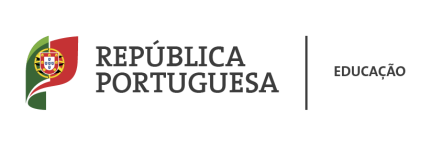 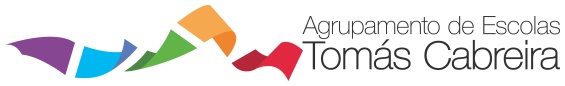 Ano Letivo 2022/2023INFORMAÇÃO-PROVA DE EQUIVALÊNCIA À FREQUÊNCIA Decreto-Lei n.º 139/2012, de 5 de julho | Decreto-Lei n.º 55/2018, de 6 de julhoINFORMAÇÃO-PROVA DE EQUIVALÊNCIA À FREQUÊNCIA Decreto-Lei n.º 139/2012, de 5 de julho | Decreto-Lei n.º 55/2018, de 6 de julhoDisciplina:Inglês (Formação específica)Prova/Código:358Ano de Escolaridade:12ºParte DomínioCotação (em pontos)ACompreensão do oral30BUso da língua30BLeitura60CInteração e produção escritas80►Momentos e AtividadesA prova é constituída por3 momentos:1.º- Interação Examinador e Examinando;2.º- Produção Individual dos Examinandos;3.º- Produção e Interação em Pares(Examinandoe Examinando) e em Grupo (Examinador e Examinandos)►Momentos e AtividadesA prova é constituída por3 momentos:1.º- Interação Examinador e Examinando;2.º- Produção Individual dos Examinandos;3.º- Produção e Interação em Pares(Examinandoe Examinando) e em Grupo (Examinador e Examinandos)►Momentos e AtividadesA prova é constituída por3 momentos:1.º- Interação Examinador e Examinando;2.º- Produção Individual dos Examinandos;3.º- Produção e Interação em Pares(Examinandoe Examinando) e em Grupo (Examinador e Examinandos)►Momentos e AtividadesA prova é constituída por3 momentos:1.º- Interação Examinador e Examinando;2.º- Produção Individual dos Examinandos;3.º- Produção e Interação em Pares(Examinandoe Examinando) e em Grupo (Examinador e Examinandos)►Momentos e AtividadesA prova é constituída por3 momentos:1.º- Interação Examinador e Examinando;2.º- Produção Individual dos Examinandos;3.º- Produção e Interação em Pares(Examinandoe Examinando) e em Grupo (Examinador e Examinandos)MomentoDuraçãoProcedimentos concretizados nos guiões e que têm de ser seguidos durante a aplicaçãoEstímulosExemplos de micro- funções1.º Interação Examinador- Examinando+/-6 minutosO examinador entrevista alternadamente/simultaneamente os examinandos em tempos aproximadamente iguais.Os examinandos deverão proporcionara informação solicitada e participar na entrevista de forma eficaz e espontânea.Estímulos orais.- fornecer informação pessoal- expressar opiniões-…O examinador deve cumprimentar os examinandos, apresentar-lhes a tarefa e dar breves instruções para a sua realização:- deverá ficar claro que durante seis minutos, aproximadamente, o examinador fará perguntas, em simultâneo ou alternadamente, aos dois examinandos, de caráter pessoal e relacionadas com o tema.- os examinandos deverão aguardar que sejam solicitadas as suas respostas, não se interrompendo um ao outro.2.º Produção Individual dos Examinandos+/- 10 minutosProdução individual dos examinandos:O examinador entrega a cada examinando de cada vez imagens / frases para comentar; exprimir opinião...Cada examinando dispõe de 2 minutos para preparar e 3 minutos para se exprimir sem ser interrompido.Estímulos visuais e/ouorais.- fornecer informação diversa- expressar opiniões- descrever- narrar-…3.º Interação em Pares (Examinandos) e em Grupo (Examinadore Examinandos)+/- 9 minutosA. Interação em pares:1. Os examinados recebem uma imagem ou outros estímulos.2. Os examinandos dispõem de 2 minutos para preparar o tópico e 4 minutos para interagirem um com o outro.B. Interação examinador /examinando:1.O examinador coloca 1 ou 2 questões sobre o tema em discussão2. Os examinandos respondem durante cerca de 3 minutos.Estímulos orais/ visuais/ escritos.-trocar informações e opiniões- expressar e justificar opiniões - comentar- concordar/discordar- sugerir- comparar- persuadir-aceitar/ recusar- justificar- convencer- …